Your monthly wrap of disability and development news 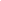 